Section 5.1 Worksheets B and C AnswersPractice B: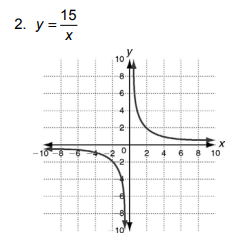 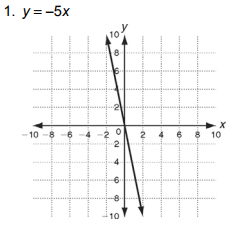 3) Direct Variation4) Inverse Variation5) 13 Chaperones6) $10,000Practice C: 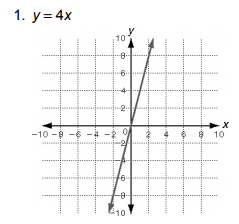 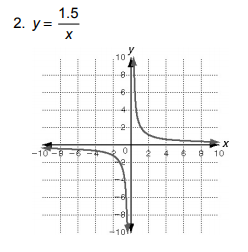 3) $3.004) 15 hours5) 8 bushels6) 234 trillionths of a cm